,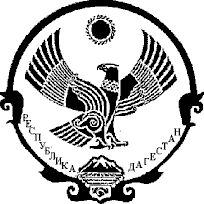 РЕСПУБЛИКА  ДАГЕСТАНМУНИЦИПАЛЬНЫЙ РАЙОН «БОТЛИХСКИЙ  РАЙОН»СОБРАНИЕ  ДЕПУТАТОВ МУНИЦИПАЛЬНОГО РАЙОНА368970, Республика Дагестан, Ботлихский район, с.Ботлих, тел.22045 РЕШЕНИЕ  №1О  проекте Решения Собрания депутатов муниципального района «Ботлихский район» «О внесении изменений и дополнений в Устав муниципального района   «Ботлихский район»         03.12. 2019г.                                                                                   с. Ботлих       На основании статьи 43 Устава муниципального района «Ботлихский район» с целью приведения Устава муниципального района «Ботлихский район» в соответствие с Федеральным законом от 06.10.2003 № 131-ФЗ «Об общих принципах организации местного самоуправления в Российской Федерации», Собрание депутатов муниципального района  решило:       1. Принять прилагаемый проект Решения Собрания депутатов муниципального района «Ботлихский район» «О внесении изменений и дополнений в Устав муниципального района  «Ботлихский район» за  основу.        2. Главе муниципального района «Ботлихский район» опубликовать проект Решения «О внесении изменений и дополнений в Устав муниципального района  «Ботлихский район» в районной газете «Гьудуллъи-Дружба» в срок до 07.12.2019 года.              Глава  муниципального района                                                           М. Патхулаев Председатель Собрания              депутатов                                                                            М. ОмаровПриложениек решению Собрания депутатов муниципального района «Ботлихский район»от 03.12.2019г.№1         1) В статье 26:         часть 6 изложить в следующей редакции:  «6. Депутат, член выборного органа местного самоуправления, выборное должностное лицо местного самоуправления должны соблюдать ограничения, запреты, исполнять обязанности, которые установлены Федеральным законом от 25 декабря 2008 года N 273-ФЗ "О противодействии коррупции" и другими федеральными законами. Полномочия депутата, члена выборного органа местного самоуправления, выборного должностного лица местного самоуправления прекращаются досрочно в случае несоблюдения ограничений, запретов, неисполнения обязанностей, установленных Федеральным законом от 25 декабря 2008 года N 273-ФЗ "О противодействии коррупции", Федеральным законом от 3 декабря 2012 года N 230-ФЗ "О контроле за соответствием расходов лиц, замещающих государственные должности, и иных лиц их доходам", Федеральным законом от 7 мая 2013 года N 79-ФЗ "О запрете отдельным категориям лиц открывать и иметь счета (вклады), хранить наличные денежные средства и ценности в иностранных банках, расположенных за пределами территории Российской Федерации, владеть и (или) пользоваться иностранными финансовыми инструментами", если иное не предусмотрено настоящим Федеральным законом.»;2) В статье 28:         часть 13 изложить в следующей редакции:          «13. Глава муниципального района должен соблюдать ограничения, запреты, исполнять обязанности, которые установлены Федеральным законом от 25 декабря 2008 года № 273-ФЗ «О противодействии коррупции», Федеральным законом от 3 декабря 2012 года № 230-ФЗ «О контроле за соответствием расходов лиц, замещающих государственные должности, и иных лиц их доходам», Федеральным законом от 7 мая 2013 года № 79-ФЗ «О запрете отдельным категориям лиц открывать и иметь счета (вклады), хранить наличные денежные средства и ценности в иностранных банках, расположенных за пределами территории Российской Федерации, владеть и (или) пользоваться иностранными финансовыми инструментами», если иное не предусмотрено Федеральным законом от 06.10.2003 № 131-ФЗ.»;